Μουσικές Latin & Gypsy jazz στο Θερινό Δημοτικό Θέατρο Λαμίας!Ο Δήμος Λαμιέων διοργανώνει παράσταση με Latin & Gypsy jazz μουσικές που θα πραγματοποιηθεί την Παρασκευή 20 Ιουλίου και ώρα 21:30 στο Θερινό Δημοτικό Θέατρο Λαμίας. Ο Γιώργος Γκλάβας και ο Άκης Δαβανέλλος, γνωστοί και ως ‘The Midnight Blue’, παρέα με 6 μουσικούς, 4 τραγουδιστές και 1 αφηγητή, όλοι τους από τη Λαμία, θα ταξιδέψουν για ακόμη μια φορά το κοινό με πολύ γνωστά Ελληνικά και ξένα μουσικά έργα.Συμμετέχουν οι μουσικοί:‘The Midnight Blue’ και οι Γιώργος Βενετούλιας (σαξόφωνο και κλαρινέτο), Σάκης Καρακώστας (βιολί), Στέλιος Κατσίβελος (μαντολίνο), Νίκος Παπαρούπας (τρομπέτα), Γιάννης Συγκούνης (κοντραμπάσο), Σπύρος Τσιλοφύτης (gypsy κιθάρα).Τραγουδούν ο Στάθης Ανδρικόπουλος, ο Δημήτρης Αργυρίου, η Εύα Δημοκωστούλα και ο Χρυσόστομος Μαλάτος που θα παρουσιάσει και την παράσταση.Μια δροσερή συναυλία στη νέα καλοκαιρινή μας στέγη στο Θερινό Δημοτικό Θέατρο Λαμίας με ελεύθερη είσοδο για όλους.Από το Γραφείο Τύπου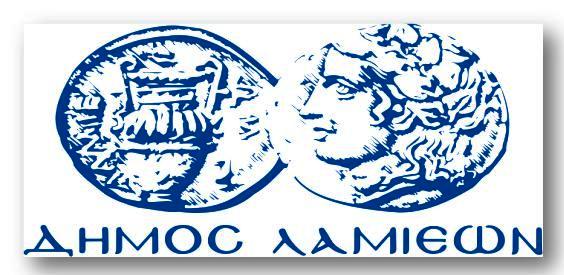 ΠΡΟΣ: ΜΜΕΔΗΜΟΣ ΛΑΜΙΕΩΝΓραφείου Τύπου& ΕπικοινωνίαςΛαμία,17/7/2018